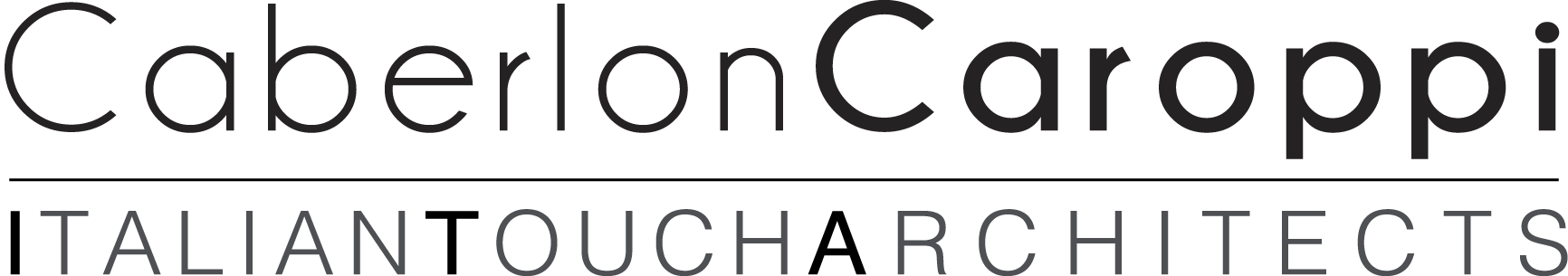 CABERLONCAROPPI ITALIAN TOUCH ARCHITECTSStudio CaberlonCaroppi was founded in Milan in 2004 and the office in Fermo opened in 2008. The Studio spreads across the country to hold the different souls of Italian design and Made in Italy. It nourishes its eclectic and versatile identity by always facing new challenges and placing as a priority of its objectives the creation of innovative tailor-made concepts dedicated to all categories of hospitality: from business hotels to historic hotels, from luxury resorts to cozy boutique hotels.Architectural design allows itself to be fascinated and contaminated by the careful analysis of the place where the projects are located, by local traditions, and by the customers’ needs. All aimed to create real experiences and not just places where to pass and move on.Professionalism in design combines with an obsessive attention to detail: the atmospheres, lights, materials and colours are meticulously studied.In a perfect synthesis of dynamism, professionalism and tailoring, since its foundation, CaberlonCaroppi Studio has brought Italian excellence to the world.For Eterea Collection by Zambaiti Contract, CaberlonCaroppi Studio focuses on the plant world, investigating its most intrinsic features mixed with geometric elements that give a slightly pop allure. Two collections took shape from this research and pollination: Inked and Frames.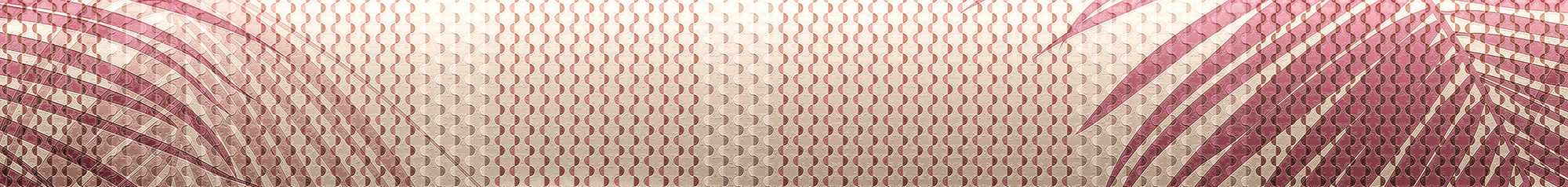 